Základní škola Komenského Slavkov u Brna, příspěvková organizace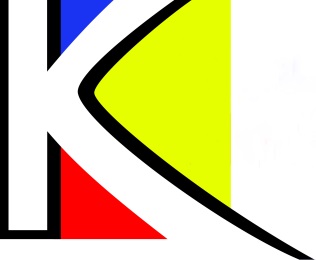 Výroční zpráva o činnostive školním roce 2016 / 2017Ve Slavkově u Brna,Dne: 28. 8. 2017Mgr. Vladimír Soukopředitel školyZprávu vypracoval:  Mgr. Vladimír SoukopObsah1	Základní údaje o škole	31.1	Základní škola	31.2	Školní jídelna	31.3	Školní družina a školní klub	41.4	Školská rada	51.5	Zřizovatel	52	Personální zabezpečení	52.1	Kvalifikace a složení pedagogických pracovníků	52.2	Školní poradenské pracoviště	52.3	Zařazení a složení nepedagogických pracovníků	63	Údaje o zápisu k povinné školní docházce	64	Výsledky vzdělávání	75	Vzdělávání pedagogických pracovníků	76	Další aktivity školy	96.1	Poradenské služby	96.2	Environmentální výchova	136.3	Školní akce, exkurze a výchovně vzdělávací zájezdy a další aktivity	146.4	Školní projekty	156.5	Účast v soutěžích a olympiádách	166.6	Účast ve sportovních soutěžích	186.7	Účast pedagogických pracovníků a školy na životě obce	196.8	Spolupráce s rodiči	196.9	Spolupráce s dalšími subjekty ve městě	197	Hodnocení koncepčních záměrů	208	Projekty financované z EU a státního rozpočtu	209	Údaje o výsledcích inspekce provedené Českou školní inspekcí	2210	Hospodaření školy za rok 2016	2210.1	Hlavní činnost	2210.2	Doplňková činnost	2310.3	Informace o provedených kontrolách	2310.4	Peněžní fondy, jejich krytí a zapojení do hospodaření	2310.5	Opravy, údržba a výstavba	2411	Odborová organizace	2412	Přílohy	24Základní údaje o školeNázev školy: Základní škola Komenského Slavkov u Brna, příspěvková organizace (v platnosti od 1.3.2016)Adresa: Komenského náměstí 495; 684 01 Slavkov u BrnaPrávní forma: příspěvková organizaceIČ: 46 27 09 31Telefon: 515 534 910 ředitelnae-mail: reditel@zskomslavkov.czweb: www.zskomslavkov.czSoučástí školy jsou:Základní škola 	kapacita:	720 žáků	IZO 102 807 477Školní družina 	kapacita:	150 žáků	IZO 119 200 147Školní klub	kapacita: 	250 žáků	IZO 181 010 852Školní jídelna 	kapacita:	1.100 jídel	IZO 103 231 056Základní školaOborem činnosti školy je denní forma vzdělávání žákům ve věku 6 – 15 let dle zákona č. 561/2004 Sb., o předškolním, základním, středním, vyšším odborném a jiném vzdělávání (školský zákon), ve znění pozdějších předpisů. Klasifikace kmenového oboru vzdělávání: 79-01-C/001 Základní škola.Škola má povolenou doplňkovou činnost, kde největší část příjmů je za stravování a pronájmy.Vedení školy:Ředitel školy: Mgr. Vladimír Soukop (statutární orgán)Zástupkyně pro I. stupeň: Mgr. Hana Stárková (zástupce statutárního orgánu)Zástupkyně pro II. stupeň: Mgr. Renáta MacharováVzdělávací programyPočty žáků a tříd (ze zahajovacích výkazů)Navýšení o 41 žáků oproti předchozímu školnímu roku a o jednu třídu na 1. stupni.Školní jídelnaPočty přihlášených strávníků (ze zahajovacích výkazů)*) Ostatní – svačiny žáci v rámci DČ, důchodci, zaměstnanci jiných škol, zaměstnanci jiných zaměstnavatelů (firmy, MěÚ), …Školní jídelna poskytuje stravování žákům základních škol ve Slavkově u Brna, Mateřské škole Zvídálek, Základní a Mateřské škole Křižanovice, pracovníkům škol a školských zařízení zřizovaných městem Slavkov u Brna a zájemcům z řad občanů. V jídelně je možný výběr ze dvou jídel, která si musí strávník zvolit nejpozději den předem. Každý strávník má čip a volba jídla probíhá pomocí terminálu. Od ledna 2013 je možné volbu oběda provádět i prostřednictvím internetu. Jídelníčky připravuje vedoucí školní jídelny na čtyři týdny dopředu. Při sestavování jídelníčku je dodržován spotřební koš v souladu s vyhláškou o stravování.Pro žáky školy jsou připravovány na velkou přestávku přesnídávky a pro školní družinu odpolední svačiny.Počty vydaných jídelJídelna má denní kapacitu 1.100 obědů. Školní družina a školní klubStav – družinaVe školním roce 2016/2017 bylo v provozu pět oddělení školní družiny. V nich pracovali plně kvalifikované vychovatelky. Celkový počet zahrnoval 150 dětí, z toho bylo 80 děvčat a 70 chlapců. Celoroční plán akcí pro školní rok rozvíjel všechny druhy zájmových činností od výtvarné, pracovně technické, sportovní, hudební, literární, environmentální a společensko vědní. Rovněž jsme pokračovali v hudebně pohybové tedy taneční a rytmické činnosti, která je u dětí velmi oblíbena. Soustavně provádíme i terapeutická cvičení a psychomotorické hry s padákem. Tato výuka probíhala formou zájmových rekreačních a odpočinkových činností. Vycházela a volně navazovala na školní vzdělávací program. Opětovně jsme se zapojili do projektu "Golf do škol" aneb SNAG = start nováčků golfu, kde si děti osvojily základní herní dovednosti tohoto sportu. V loňském školním roce jsme nově zahájili vlastní celoroční projekt ŠD nazvaný "Oříšky pro veverky", kterým se nadále staráme o dostatek potravy a zavěšení speciálních krmítek pro veverky v okolí naší školy. Nechyběly ani tradiční akce jako mikulášské a vánoční besídky, malování na chodník, pohádkový karneval a další soutěže zaměřené na rozvoj znalostí, dovedností a fyzické zdatnosti. Zúčastnili jsme se divadelního představení v Janáčkově divadle, zapojili jsme se do školní akce sběru papíru,   pořádali jsme netradiční zimní hec-olympiádu, koloběžkiádu a ke Dni dětí jsme na školním dvoře uspořádali soutěžní odpoledne plné her. Také proběhla zábavná soutěž mezi jednotlivými odděleními v počtu oblečení zadané barvy na každý den nazvaná Barevný týden, která děti přímo nadchla. Vítězové i ostatní účastníci byli sladce odměněni. Na závěr školního roku jsme pozvali kouzelníka, který velmi povedeným a báječným vystoupením pobavil nejen děti, ale i paní vychovatelky. Všemi těmito i dalšími podnětnými aktivitami jsme plnili dané cíle, posilovali harmonický vývoj dítěte, jeho sociální kompetence a praktické dovednosti.Táňa Uhlířová – vedoucí vychovatelkaStav – klubHlavní náplní školního klubu je nabízet žákům výchovnou, vzdělávací a zájmovou činnost v oblastech sportovní, společenské, umělecké a jazykové.Cílem je umožnit žákům naší školy trávit smysluplně volný čas a dát jim možnost rozvíjet se v oblastech, o které mají zájem. Mimoškolní aktivity rozvíjí nejen kladné charakterové vlastnosti žáků, ale také mohou napomáhat k formování jejich budoucí profesní orientace. Školní klub slouží zároveň jako prevence proti sociálně patologickým jevům, jejichž eliminace patří mezi prioritní celospolečenské zájmy.Kroužky otevřené v tomto školním roce:Výsledky své práce řada kroužků prezentuje ve Slavkově a jeho okolí, případně v zahraničí i v partnerských městech Slavkova u Brna.Kromě kroužků probíhala i pravidelná činnost ve spolupráci se školní družinou.Školská radaŠkolská rada byla ustanovena v červnu 2005 na základě zákona č.561/2004Sb., školský zákon.Má devět členů – tři zástupci rodičů, tři zástupci pedagogických pracovníků a tři zástupci za zřizovatele. V červnu 2017 byla zvolena školská rada ve složení:  za zřizovatele – Mgr. Bohuslav Fiala, Mgr. Petr Kostík, Romana Palátová, za rodiče – Miroslav Hrazdil, Pavla Přichystalová a Karel Rotroekl, za pedagogické pracovníky – Mgr. Marie Bůbelová , Mgr. Hana Červinková a Mgr. Eva Ptáčková.ZřizovatelZřizovatel: město Slavkov u BrnaAdresa: Palackého náměstí 65; 684 01 Slavkov u BrnaPrávní forma: obecIČO: 00 292 311Personální zabezpečení Kvalifikace a složení pedagogických pracovníkůOdborná kvalifikace, dle zákona č. 563/2004 Sb.*) Dvě zaměstnankyně vykonávaly práci asistentky a zároveň vychovatelky.Na konci školního roku odešla paní učitelka Jana Zacpalová (Kovářová) a asistentky pedagoga Eliška Rubešová a Nikola Foitlová.Složení pedagogických pracovníků (stav k 1. 9. 2016)Školní poradenské pracovištěPočty pracovníků poradenských služebZařazení a složení nepedagogických pracovníkůÚdaje o zápisu k povinné školní docházceZápis do prvního ročníku pro školní rok 16/17 probíhal v úterý 18. 4. 2017 a k zápisu se dostavilo celkem 68 žáků. Z tohoto počtu 13 zákonných zástupců podalo žádost o odklad. Z toho bylo 13 žádostem vyhověno. Jeden žák k nám přestoupil z jiné školy.Do 1. ročníku ve šk. r. 17/18 má nastoupit 56 žáků. Do 1. ročníku v průběhu let nastoupilo:Výsledky vzděláváníViz přílohaVzdělávání pedagogických pracovníků 1. stupeň2. stupeňDalší aktivity školyPoradenské službyOd školního roku 2016/17 byla rozdělena práce výchovného poradce pro žáky se speciálními vzdělávacími potřebami a metodika primární prevence mezi dva pedagogické pracovníky – viz bod 2.2. – školní poradenské pracoviště.Od pololetí jsme začali realizovat projekt Šablony II a zřídili jsme ve škole pracovní pozici školního psychologa a speciálního pedagoga. Speciální vzdělávací potřebyPéče o žáky se SVP je zajišťována prostřednictvím třídních učitelů, evidence je u třídních učitelů kontrolována 2x ročně. Jsou stanovena rámcová kritéria hodnocení žáků se SVP. Žáci jsou hodnoceni dle doporučení PPP individuálně v závislosti na stupni obtíží, snaze a míře vlastního pokroku. Během roku probíhají konzultace s třídními učiteli, rodiči, SPC a PPP. Výchovní poradci kontrolují připravené plány pedagogické podpory (PLPP), individuální vzdělávací plány (IVP), poskytují TU metodickou pomoc a účastní se předávání IVP rodičům. Konzultují IVP s poradnami a podílí se na vyhodnocování realizace IVP. Dále se účastní zasedání výchovných komisí.Od 1. 9. 2016 vstoupila v platnost nová legislativa, která zrušila pojmy zdravotní znevýhodnění a postižení a zavedla pro žáky se speciálními vzdělávacími potřebami podpůrná opatření (PO) členěná do pěti stupňů. Bohužel s tím došlo k velkému nárůstu administrativy.Výchovné poradenství – 1. stupeň, Mgr. Petra VyšehradskáOproti předchozím rokům odpadla depistážní činnost prováděná pracovníky OPPP. Základní diagnostiku tak provádí samotní vyučující a TU a dle potřeby vypracovávají PLPP.K žákům s SPU je přistupováno dle doporučení z PPP, či SPC.  Všichni žáci s IVP plní ŠVP v plném rozsahu, pouze 1 žák prvního ročníku je vzděláván dle pokynu MŠMT s úpravou obsahu.Žáků s PO dle nové legislativy eviduji v současné době 26, stále ještě čekáme na doporučení ŠPZ pro další žáky.Dle IVP se v tomto školním roce vzdělávalo 17 žáků, z toho 1 žákyně s těžkým zdravotním postižením, 1 žák se středním zdravotním postižením (po těžké nemoci), dále 3 žáci s autismem, 1 žák s vývojovou dysfázií, ostatní s SPU nebo ADHDMetodické konzultace s kolegyněmi 1. stupně probíhaly průběžně, vždy dle potřeby. Na tvorbě IVP i PLPP jsme spolupracovaly společně.Spolupráce se školskými zařízeními a dalšími institucemi probíhala v závislosti na konkrétních případech, buďto telefonicky (PPP, SPC) nebo osobně (OSPOD, SVP, SPC).Spolupráce se školní psycholožkou dle potřeby.Jednání:Jednání s rodiči osobní: 15Jednání s rodiči mailem, telefonicky: trvaleJednání s žáky samotnými: 6Jednání s žáky „mezi čtyřma očima“: soustavněŠkolení:SPC Štolcova Brno – tvorba IVPŘíjen a duben – porada a seminář OPPP Vyškov, podpůrná opatřeníKonzultace:Září – osobní konzultace na ZŠ Malinovského ohledně žáka s LMPV říjnu a v květnu  - návštěva žáků ve SVP Veslařská Brnozpracovala: Mgr. Petra VyšehradskáVýchovné poradenství – 2. stupeň, PhDr. Hana FrimmerováPočet žáků s různými obtížemi: 90 (dle staré i nové legislativy)IVP: 15 (z toho 4 dle nové legislativy)PO 2: 16 (z toho 4 s IVP)PO 1: 4PLPP: 3Pedagogická intervence: 6Pomůcky: 3 žáci (4x pomůcky)Ostatní - dle staré legislativy - §2: 61 (obtíže), §16: 2 Péče o žáky s SPU je zajišťována prostřednictvím třídních učitelů, evidence je u třídních učitelů kontrolována 2x ročně. V jazykové sekci jsou stanovena rámcová kritéria hodnocení žáků s SPU (úprava hodnocení diktátů a doplňovaček, zkrácené písemné práce, ústní přezkoušení, individuální písemné a ústní práce). Žáci jsou hodnoceni dle doporučení PPP individuálně v závislosti na stupni obtíží, snaze a míře vlastního pokroku.Školení: 2 x školení v OPPP Vyškov - nová legislativa, podpůrná opatření, evidence,                   způsob vyhodnocování IVP, PO 2  - formuláře (19.10.2016 a 5.4.2017)	Konzultace VP s rodiči na schůzkách SRPŠ k SPU, ADHD, integraci: 6Písemná komunikace s OPPP Vyškov: 35		              s PPP Brno: 8Telefonické konzultace VP s OPPP Vyškov: 37                                              s PPP Brno: 8Konzultace s rodiči k IVP, PO, jiné (osobní): 47Konzultace s rodiči k IVP, PO, pedagogické intervenci (telefonické): 53Konzultace s třídními učiteli: trvale (ke každému IVP, PO, PLPP) – nelze vyčíslitIntegrace, IVP, PO, PLPP: VP se účastnila schůzek s rodiči, podávala informace TU         				i rodičůmSpolupráce s organizacemi:   OPPP Vyškov – konzultace, školení, diagnostika						   SPC pro zrakově postižené - konzultace, kontroly IVPPráce na směrnici ZŠ - Organizace poradenských služeb.Zapisování do agendy ZŠ v ETK, vedení evidence, průběžná kontrola.Spolupráce se školní psycholožkou.	zpracovala: PhDr. Hana FrimmerováPrimární prevenceAktivity prováděné v hodinách: 3. r. – Cesta do školy 4. r. – Vztahy ve třídě 5. r. – Bezpečný internet a Facebook 6. r. – Spolupracující třída, rodina, škola 7. r. – Prevence kouření, šikany, zdravý životní styl, prevence anorexie 8. r. – Protidrogová prevence, první pomoc, šikana v kyberprostoru, vliv médií, profesní orientace 9. r. – Sexuální výchova, domácí násilí, prevence pohlavních chorob a AIDS, volba povolání Jednorázové akce: 1. stupeň Testy rizik – bezpeční na internetu, pravidla chování, spaní ve škole1. – 4. roč. Dopravní hřiště1. roč. První pomoc2. roč. Hasiči – SH Vyškov3. roč. Veselé zoubky4. – 5. roč. „Na světě nejsi sám“5. roč. „Z housenky motýlem“ 2. stupeň 6. – 9. roč. Pravidla slušného chování 6. roč. Výjezdový zimní pobyt 6. roč. Hasiči – SH Vyškov7. roč. „Ne cigaretám“ – MmB a FN Brno7. roč. Spaní ve škole (7.A)8. roč. Marihuana, konopí - Lipka8. - 9. roč. Prevence xenofobie a antisemitismu – Židé (Nicholas Winton)9. roč. Právo a kriminalita – JUDr. Živěla Jednání s OSPOD (telefonicky, osobně): 10Záškoláctví: 6Jednání s rodiči – nežádoucí jevy: 11Ostatní jednání: 83 (žáci), 3 (rodiče) Školení OPPP Vyškov: 16. 5.2017 Setkání školních metodiků prevence Ostatní: Studium PdF MU Brno – Prevence sociálně patologických jevůSpolupráce: OPPP Vyškov, OSPOD Slavkov, obvodní lékaři, SH Vyškov, MmB a FN Brno Lipka Dokumenty: Minimální preventivní program Propagace: Informační list, Slavkovský zpravodaj Schránka důvěry: 34 stížností – vyřešenyzpracovala: Mgr. Anna HaisováKariérové poradenstvízáří - říjenMezinárodní strojírenský veletrh v Brně – expozice odborného školství (4. 10. 2016, žáci 9. C))Projektový den SOŠ Vyškov, Sochorova (6. 10. 2016, 22 žáků- zájemci 9. A, B)Veletrh středních škol a pracovních příležitostí okresu Vyškov (20. 10. 2016,  9.A, B, C)listopad – prosinecNávštěva IPS při Úřadu práce - Vyškov (10. 11., 14. 11., 22. 11. 2016)Prezentace středních škol v hodinách VoP:ISŠ Slavkov (25. 11., 28. 11., 6. 12. 2016)leden – únorSchůzka pro rodiče vycházejících žáků (12. 1. 2017), seznámení s organizací přijímacího řízení, novou přihláškou, za přítomnosti zástupců Hospodářské komory v Brně a Úřadu práce ve Vyškově Dotazník pro rodiče (zpětná vazba)červenZaměstnanost v EU (2. 6. 2017, přednáška, kino Jas Slavkov, 8. a 9. ročník)Průběžně: konzultace pro rodiče a žáky, řešení přihlášek na SŠ a odvoláníDVPP:Kariérové poradenství (4. 10. 2016, ÚP Vyškov)Pracovní jednání a vyhodnocení Veletrhu odborného vzdělávání (31. 10. 2016, KÚ JMK Brno)Výsledky přijímacího řízení shrnuje tabulkaZpracovala: PhDr. Hana SokoltováEnvironmentální výchovaPROJEKTY CELOSTÁTNÍ:škola pokračuje  devátým  rokem v  celostátního projektu  RECYKLOHRANÍškola je zapojena  do celorepublikové sítě škol se zájmem o ekologickou výchovu M.R.K.E.V.PROJEKTY MEZINÁRODNÍTŘÍDĚNÍ ODPADŮ :na chodbách jsou umístěny nádoby  na třídění papíru, skla a plastů, drobné elektrospotřebiče a baterie je možné odevzdat v kabinetu Př, žáci jsou vedeni ke třídění odpadůběhem školního roku proběhl 2x sběr starého papíru (říjen, duben) – odevzdáno celkem  cca 30,3t, výtěžek do Klubu přátel školyškola pokračuje ve sběru PET víček (odevzdáno cca  253 kg), předáno p. Bartlové pro syna Lukáška ze Slavkova  u BrnaVyhodnocení sběru:Pet víčka – 1.místo – I.B, 2. místo – IV.A, 3. místo –IV.BBaterie - 1.místo – I.A, 2. místo – I.B, 3. místo –IV.BRecyklohraní  (elektro bude odevzdáno v dalším škol. roce, 139 kg baterií, za získané body zakoupeny odměny pro vítěze sběru baterií a Pet víčekDVPP:pedagogové byli průběžně informováni o možnostech DVPP v rámci EVVO, účastnili se seminářů organizovaných sdružením Rezekvítek,  SEV Lipka Brno, SSŠ BrnoVÝUKOVÉ PROGRAMY A EXKURZE A JINÉ AKCE:realizovaly se všechny naplánované výukové programy na  1. i  2. stupni do SEV (viz Roční realizační plán a zpráva z komise Př)realizoval se týdenního pobytu Zimní přírodou pro žáky 6. ročníků v Rychtě Krásensko – SEV Lipka ve dnech 6. – 10.2 2017realizoval se lyžařský kurz (7. ročník) a cyklokurz (8. ročník)uskutečnil se Vánoční jarmark (prosinec 2015)realizoval se branný denRŮZNÉ:všichni vyučující, zejména vyučující  Pč, se podíleli na květinové výzdobě školy, především výzdobě chodebna podzim byla realizována výzdoba výstavy Svazu zahrádkářůHODNOCENÍ CÍLŮPlánované cíle:umožnit žákům každého ročníku alespoň 1x ročně absolvovat výukový program - SPLNÉNOrealizovat programový pobyt EVVO pro žáky 6. ročníku v Krásensku – SPLNĚNOaktivně pokračujeme v celostátním  projektu Recyklohraní  SPLNĚNOúčast pedagogů na DVPP zaměřeném na EVVO (dle nabídky) SPLNĚNO PŘEDBĚŽNÉ CÍLE A PLÁNY PRO DALŠÍ ROKúčast žáků každého ročníku alespoň 1x ročně absolvovat výukový program s EVVO tematikourealizovat programový pobyt EVVO pro žáky 6. ročníku v Krásensku (začátek února 2014)aktivně pokračovat v celostátním  projektu Recyklohraní vést žáky ke třídění odpadů, dovybavit třídy a chodby nádobami na třídění odpadů účast pedagogů na DVPP zaměřeném na EVVO (dle nabídky)podpořit povědomí správních zaměstnanců (školník, uklízečky) o hospodaření s odpady zlepšit spolupráci se školní družinou – informovanost koordinátora o akcích školní družinyDALŠÍ POŽADAVKYpro další školní rok stanovit pravidla pro užívání školní zahradyoznamovat koordinátorovi EVVO účast pedagogických pracovníků i ostatních zaměstnanců školy na DVPP s environmentální tématikou  Zpracovala: Mgr. Miroslava Lónová, koordinátor environmentální výchovyŠkolní akce, exkurze a výchovně vzdělávací zájezdy a další aktivityVýukové programy1. světová válka, legie – 9. ročník, zámek SlavkovBaroko – 8. ročník, zámek SlavkovBrněnské pověsti – 5. ročník, BrnoPožární ochrana – 2. a 6. ročník, Hasiči VyškovŽivot v době hradů a klášterů – VI. B, BrnoMarihuana a konopí – 8. ročník, Rozmarýnek BrnoSpolečenstvo průsvitných křídel – 6. ročník, Lipka BrnoVrabčákovy ptákoviny – 7. ročník, Lipka BrnoSvět kolem nás „Vietnam“ – 7. až 9. ročníkTýdenní pobyt „Zimní přírodou“ – 6. ročník, Rychta KrásenskoVýchovný koncertZ housenky motýlem – 5. ročník, sexuální výchovaVeselé zoubky – 1. ročníkNa světě nejsi sám – 4. a 5. ročníkŠutr Game – 9. ročník, Rychta KrásenskoUkázky dravců (ptactvo)Obranné pevnosti v pohraničí 1938 – 5. až 9. ročník3. ročník, Rozmarýnek BrnoTýdenní výuka angličtiny s rodilým mluvčím – 2. stupeňBranný den – 4. až 9. ročníkPlanetárium Brno – 9. ročníkSportovní akceRepublikové finále OVOV – BrnoRepublikové finále TeamGym – pořadateléHejtmanův pohárPřespolní běh – VyškovCoca Cola Cup – Brno Malá kopaná – RousínovFlorbal – okrskové, okresní a krajské kolo, spolupořadateléExhibice Glitter StarsSportovní dopoledne před VánociPlavání pro 2. a 3. ročníkLyžařský kurz – 7. ročník, BeskydyPohybové skladby – BrnoVelikonoční laťka – 2. stupeňTalentové zkoušky do sportovní třídyMcDonald Cup – 1. a ž 5. ročník, KřenoviceOVOV – okresní a krajské koloPohár rozhlasu – atletika, 2. stupeň, VyškovVybíjená – PolitavíCyklokurz – sportovní třída VIII. C, JedovniceExkurzeVeletrh vzdělávání – kariérové poradenství, Brno – veletrhyBurza škol – kariérové poradenství, ISŠ SlavkovVýstava minerálů – 9. ročník, TišnovArcheo skanzen – VII. A, ModráŽidovské muzeum – VIII.A, BrnoInteraktivní centrum VIDA – 7. ročník, BrnoDopravní hřiště – 1. až 4. ročníkOstatníVýstava zahrádkářů, výzdoba, návštěva – 1. stupeňDivadelní představení – Lakomec Projektový den – kariérové poradenství se SPŠ Sochorova VyškovUkázková hodina v 1. ročníku – rodičePreventivní programy – viz kap. 6 – metodik primární prevenceKino – 8 a 9. roč. Nicholas WintonSběr papíru – říjen, květenÚřad práce – 9. ročník, IPS VyškovDivadelní představení – 1. – 3. ročník, Společenský dům SlavkovPasování na čtenáře – 2. ročníkDen pro zdraví – zájemci, Svaz diabetiků SlavkovNácvik polonézy pro školní plesPřírodovědný klokanSchůzka s okolními školami – přestup žáků do 5. a 6. ročníku,Čertovské rejdy – družinaOvoce do škol – 1. – 4. ročníkMikuláš pro 1. stupeňVánoční jarmarkSilvestr ve školní družiněVánoční nadílka ve školní družiněKino – 1. stupeň, Kniha džunglíŠkolní plesKarneval ve školní družiněTesty KalibroSoutěž v recitaci – 1. stupeňCanisterapie – družinaNávštěva dětí z MŠ v 1. ročníku ZŠ1. pomoc – 1. ročníkMatematický klokanPlackohraní – výroba ozdobných emblémů dle návrhů žákůTrestní a rodinné právo – 9. ročníkZápis do 1. ročníkuDivadelní představení školního dramatického kroužku – 1. až 9. ročníkprojekt přírodovědného vzdělávání – spolupráce s Německým gymnáziem BrnoSlavkovské mementoMalování na chodníku – družinaTestování 4. a 9. ročníku – ČŠIŠkolní přípravka (edukativně stimulační skupiny) pro žáky budoucího 1. ročníkuDna SlavkovaZaměstnání v EU a trh práce – kariérové poradenství, 8. a 9. ročníkŠkolní výlety a spaní ve škole – zájemciPředávání závěrečných vysvědčení žákům 9. ročníku ve Slavkovském zámkuŠkolní projektyProjektový den se uskutečnil ve středu 14. června. Tentokrát jsme se zaměřili na branou připravenost žáků 4. až 9. ročníku. Žáci se věnovali následujícím tématům – armáda ČR, ochrana obyvatelstva, poskytnutí 1. pomoci, signály a signalizační značky.V rámci výuky jednotlivých předmětů pak probíhaly drobné školní projekty, zaměřené na aktuální výročí roku 2016 a 2017. Projekty financované z EU a státního rozpočtu – viz kapitola 8.Účast v soutěžích a olympiádáchOlympiáda z českého jazykaškolní kolo – 18 soutěžícíchokresní kolo – M. Vojtková (IX.C) a E. Červinková (IX.A) – účastnický listRecitaceokresní kolo – A. Dufková (VI.B) – účastnický listOlympiáda v angličtiněškolní kolo – 5 soutěžících ve dvou kategoriíchokresní kolo – M. Veronese (VII.C) – 1. místoMatematická olympiáda6. ročníkŠkolní kolo – 1 soutěžícíOkresní kolo – K. Rotroeklová (VI.C) – 8. místo7. ročníkŠkolní kolo – 3 soutěžícíOkresní kolo – P. Koukalová (VII.A) – 2. místo, J. Kemza (VII.B) – 9. místo, M. Čechmánková (VII.B) – 12. místo 8. ročníkŠkolní kolo – 3 soutěžícíOkresní kolo – D. Klímová (VIII.A) – 7. místo, M. Křivánek (VIII.A) – 10. místo, D. Křivonožková (VIII.A) – 11. místoPythagoriáda6. ročníkŠkolní kolo – 11 soutěžícíchOkresní kolo – M. Beran (VI.B) – 8. místo, V. Krajňáková (VI.A ) – 8. místo, K. Rotroekolová (VI.C) – 12. místo, 7. ročníkŠkolní kolo – 13 soutěžícíchOkresní kolo – V. Dúbravková (VII.A) – 4. místo, J. Kašpárková (VII.C) – 5. místo8. ročníkŠkolní kolo – 10 soutěžícíchOkresní kolo – D. Křivonožková (VIII.A) – 5. místo, A. Večerková (VIII.A) – 6. místo, D. Klímová (VIII.A) – 9. místoGenius logicus (1. – 9. roč.) účast celkem Soutěž A – řešení doma – 13 žákůSoutěž B – řešení online ve škole – 5 žákůNárodní kolo – 	J. Hrubá (IV.A) – 4. místo (mezinárodní umístění 24. místo)		J. Khůlová (IV.B) – 20. místo (mezinárodní umístění 57. místo)A. Hrabovská (IV.A) – 63. místo (mezinárodní umístění 104. místo)		V. Krajňáková (VI.A) – 52. místo (mezinárodní umístění 291. místo)		A. Havlíček (VI.C) – 56. místo (mezinárodní umístění 301. místo)Genius memoria – 2 žáciSudoku – 1 žákMatematický klokan (1. – 9.roč.)zúčastnili se všichni žáci školy v rámci výukyKat. Cvrček (2. – 3. ročník) L. Zapletalová (III.B) – 1. místo, H. Kolofíková (III.B) – 2. místo, S. Pešicová (III.A) – 3. místoKat. Klokánek (4. – 5. ročník)J. Saunders (V.A) – 1. místo, Z. Matelová (V.B) – 2. místo, A. Žemlová (V.B) – 3. místoKat. Benjamín (6. – 7. ročník)J. Kemza (VII.B) - 1. místo , E. Jeřábková (VII.C) – 2. místo, J. Hanák (VII.A) – 3. místoKat. Kadet (8. – 9. ročník)R. Trhlík (IX.B) - 1. místo, M. Suková (IX.C) – 2. místo, R. Kroupa (IX.C) – 3. místoDějepisná olympiádaškolní kolo – 11 soutěžícíchokresní kolo – N. Kostková (IX. A), E. Džumanijazová (IX. C) – bez umístění Slavkovské memento zúčastnilo se 13 žáků J. Ruč (IX. B), M. Vojtková (IX. C) – čestné uznáníV. Kejdová, A. Zittová, S. Macharová (IX. C) – pamětní listBiologická olympiáda6. ročníkŠkolní kolo - 11 soutěžícíchOkresní kolo – Kateřina Rotroeklová (VI.C) – 21. místo7. ročníkŠkolní kolo -  2 soutěžícíOkresní kolo - Massimiliano Veronese (VII.C) – 9. místo, Lucie Sedlaříková (VII.B) – 11. místo8. ročník Školní kolo -  6 soutěžícíchOkresní kolo – Daniela Klímová (VIII.A) – 10. místo9. ročníkŠkolní kolo -  3 soutěžícíOkresní kolo – Natálie Kostková (IX.A) – 9. místoZeměpisná olympiáda 6. ročníkŠkolní kolo – 3 soutěžící7. ročníkŠkolní kolo – 3 soutěžící8. – 9. ročníkŠkolní kolo – 2 soutěžícíFyzikální olympiáda8. ročník – kat. F Školní kolo – 3 soutěžícíOkresní kolo – Vojtěch Felinger (VIII. A) – 10. místo, Jan Fiala (VIII. A) – 12. místo, Marek Smejkal (VIII. A) – 13. místo9. ročník – kat. E Školní kolo – 2 soutěžícíOkresní kolo – Natálie Kostková (IX. A) – 6. místo, Michal Boček (IX. A) – 12. místoKat. G – Archimediáda Školní kolo – 5 soutěžícíchOkresní kolo – Massimiliano Veronese (VII.C) – 8. místoAstronomická olympiáda7. ročník – Katergorie GHŠkolní kolo – 5 soutěžícíchKrajské kolo - Massimiliano Veronese (VII.C) – 19. místo8. ročník – Kategorie FŠkolní kolo – 3 soutěžícíKrajské kolo – Mojmír Toman (VIII. B) – 19. místo9. ročník – Kategorie EŠkolní kolo – 5 soutěžícíchKrajské kolo – Natálie Kostková (IX. A) – 16. místo, Libor Kalvoda (IX. A) – 50. místoScience games 2017 Massimiliano Veronese (VII. C) – 4. místo, regionální kolo, postup z 1170 řešitelůPohár Vědy – Polaris 2017  (1. 1. – 30. 4. 2017)3. kategorie – 2. stupeň ZŠ a SŠMichal Boček (IX. A), Tomáš Schneider (IX. B), Petr Šemora  (IX. B), Jiří Kuba (IX. B), Ludmila Skulínková (VIII. B)Chemická olympiáda9. ročník – kategorie DŠkolní kolo – 3 soutěžícíOkresní kolo – Radim Trhlík (IX. B)  – 5. místo, Natálie Kostková (IX. A) – 7. místo       Přírodovědný klokan žáci 8. a 9. ročníkuÚčast ve sportovních soutěžíchCheerleadingEvropský pohár – 1. místo (Vídeň)Mistrovství ČR – 1. místoMistrovství Evropy – 12. místoFlorbalsoutěž ČFBU + 1. místo v celoroční soutěžiTalentové zkouškytřída s rozšířenou výukou TV (obecná část OVOV 5boj; speciální část jednotlivé sporty)Účast pedagogických pracovníků a školy na životě obceMgr. Vladimír Soukop – člen zastupitelstva města, člen finančního výboru zastupitelstva města.Mgr. Iva Kočí – nacvičování divadelních představení pro veřejnost.Mgr. Renáta Macharová – členka zastupitelstva města, členka komise pro školní a mimoškolní aktivity dětí a mládeže, příprava veřejných vystoupení žáků při prezentacích města.1. stupeň – spolupráce se ZO Českého zahrádkářského svazu Slavkov při pořádání podzimních výstav ovoce a zeleniny.Dny Slavkova – vystoupení žáků TeamGym a Glitter Stars. Školní ples.Spolupráce s rodičiV průběhu školního roku se uskutečnily čtyři celoškolní schůzky s rodiči, v říjnu 2016 schůzky s rodiči žáků 1. ročníku.V prosinci byl vánoční jarmark v prostorách školy.Proběhla školní přípravka ve spolupráci s rodiči budoucích prvňáků. Jedná se o edukativně stimulační skupiny, jejichž cílem je, aby si předškoláci přivykli za přítomnosti svých rodičů školnímu prostředí a práci. Žáci a rodiče spolupracují jedenkrát za týden s paní učitelkou, která je bude učit v první třídě. Uskutečnily se celkem čtyři schůzky.Výchovný plán v VIII. C.Novoroční exhibice Glitter Stars.Obnovení činnosti Spolku rodičů a přátel školy.Bez významné spolupráce s rodiči by se velmi obtížně uskutečňovaly mnohé aktivity a některé zájmové útvary.Spolupráce s dalšími subjekty ve městěS golfovým klubemV průběhu školního roku jsme opět využívali spolupráce s místním golfovým klubem. Golf je začleněn do předmětu tělesná výchova již od prvního stupně. Gymnastický sál byl i nadále využíván k trénování žáků odpalů míčků.  Společně spolupracujeme ve sportovní třídě. O prázdninách probíhal prázdninový golf pod vedením pana učitele Žižlavského.Se Zámkem SlavkovZámek Slavkov umožňuje našim žákům a učitelům ve svých prostorách vést netradičním způsobem výuku. Tematickými celky jsou pravěk, dějiny Slavkova, napoleonské války a legionáři a 1. světová válka. S florbalovým klubemDružstvo starších a mladších žáků působilo v ligových soutěží ČFBU v sezoně 2016/2017.S dalšími organizacemiV rámci environmentální výchovy se svazem zahrádkářů, kteří nám pro účely výuky poskytují časopis Zahrádkář a dále nám poskytli květináče pro výsadbu pokojových rostlin, s organizací rybářů, se Spolkem pro ochranu Slavkova a s technickými službami. Pro dopravní výchovu využíváme pomoci odboru dopravy MěÚ a městské policie.Hodnocení koncepčních záměrůVzdělávací oblastVe škole pracuje sportovní třída, která se zaměřuje na golf, cheerleading, tenis a florbal. V letošním roce vznikl již ucelený útvar na 2. stupni.V loňském školním roce jsme upustili od volitelných předmětů, protože byly v rozsahu jedné vyučovací hodiny v ročníku a tím prakticky ztrácely svůj smysl. Proto jsme připravili nové povinné předměty a to v 6. ročníku Přírodovědný seminář, jehož cílem je motivovat žáky pro přírodovědné vzdělávání a posílili jsme o jednu hodinu výuku technických činností a pěstitelských prací. V 8. a 9. ročníku jsme zavedli půlené hodiny matematiky a českého jazyka a navýšili časovou dotaci těchto předmětů o jednu hodinu. Půlené hodiny budou věnovány procvičování praktických dovedností v těchto předmětech. Na konci roku jsme vyhodnotili přínos této organizační změny, a proto v ní budeme pokračovat i v následujícím školním roce.Materiálně technická oblastV tomto školním roce probíhala běžná oprava a údržba školy. Dokončili jsme výměnu světel a snížili jsme úroveň hluku v chodbě u školní jídelny. Ve školní kuchyni jsme opravili a rozšířili vzduchotechniku.Ve spolupráci s Českou radou pro šetrné budovy jsme zajistili pilotní rekonstrukci jedné třídy. Cílem je snížit úroveň hluku, zlepšit osvětlení a hlídat úroveň výskytu oxidu uhličitého. Cílem je zlepšit prostředí, ve kterém se žáci vzdělávají. Tuto aktivitu podporuje i zřizovatel.Projekty financované z EU a státního rozpočtuUkončené projekty Název: Rozvoj kariérového poradenství na Vyškovsku – jak správně zvolit další vzdělávací cestu?Žadatel: Základní škola Vyškov, Nádražní 5, příspěvková organizaceRozpočet projektu: 6 700 348 KčStruční obsah: Záměrem bylo vytvoření šesti Informačních poradenských center na školách na Vyškovsku, s cílem zajistit kvalitní kariérové poradenství žákům. Projekt byl ukončen v květnu 2012 a dále pokračuje jeho udržitelnost.Název: Tvorba metodických materiálů a postupů pro zavádění angličtiny formou CLIL do vyučovacích předmětů 2. stupně ZŠŽadatel: Masarykova univerzita Brno, Pedagogická fakultaRozpočet projektu: 15 355 286 KčStručný obsah: Cílem bylo vytvoření souboru metodických materiálů a metodických postupů pro zavádění prvků anglického jazyka (CLIL) do všech vyučovacích předmětů na 2. stupni ZŠ. Pilotní verze byla na školách testována a evaluována. Stav: projekt byl v listopadu 2012 ukončen.Název: Moderní školaŽadatel: Základní škola Slavkov u Brna, Komenského náměstí 495, okr. VyškovRozpočet projektu: 2 179 100 KčStručný obsah: Cílem projektu je pomocí nových metod a nástrojů docílit zlepšení stavu vzdělávání v základní škole.Stav: projekt má za sebou dva roky trvání, učitelé vypracovali metodické materiály a vzdělávali se, byla předána závěrečná monitorovací zpráva, schválena bez závad. V rámci projektu jsme zakoupili následující vybavení do školy: notebooky pro učitele, dataprojektory a e-beamy (interaktivní tabule), software, jazykovou učebnu vybavenou sluchátky s centrálním ovládáním a novou počítačovou učebnu. V březnu se ve škole uskutečnila kontrola z MŠMT – bez závad. Projekt byl ukončen v dubnu 2014.Název: Vzájemně si pomáháme vzdělávat seŽadatel: Základní škola Slavkov u Brna, Komenského náměstí 495, okr. VyškovRozpočet projektu: 2 441 795 KčStručný obsah: Projekt se zaměřuje na zlepšení studijních podmínek žáků se SVP formou speciálního vzdělávání pedagogů, na tvorbu nových učebních materiálů, na tvořivou práci samotných žáků a na zřízení nového volnočasového kroužku pro žáky se speciálními vzdělávacími potřebami. Stav: žádost byla schválena a projekt byl spuštěn od ledna 2013. Byla předána 3. monitorovací zpráva, schválena bez závad. V rámci projektu jsme zakoupili: 15 notebooků a 15 tabletů pro žáky 1. stupně a zajistili mobilní učebnu. Ve spolupráci s externí firmou jsme připravili a naprogramovali elektronické učebnice pro 1. – 6. ročník, předměty český jazyk, matematika a angličtina. tyto učebnice jsou spustitelné v prostředí iOS, Android a internetovém prohlížeči.Projekt byl ukončen v prosinci 2014.Název: Školní přírodní zahradaŽadatel: Základní škola Slavkov u Brna, Komenského náměstí 495, okr. VyškovRozpočet projektu: 70 000 KčStručný obsah: Projekt je zaměřen na dokončení úprav na školním dvoře, ze kterého vznikne venkovní učebna environmentální výchovy. V rámci projektu vznikne bylinková spirála, ukázkové vyvýšené záhony, smyslový chodník, informační tabule k přírodním prvkům (jezírko, hmyzí hotel, chodník, záhony, stromy a keře) a pracovní listy pro žáky.Projekt byl ukončen v květnu 2014.Název: Příroda v mé školní tašce (The nature in my Schoolbag) – ComeniusŽadatel: Turkiye Komur Isletmeleri Ilkogretim Okulu, Bursa, TureckoRozpočet projektu 13 200 €.Stručný obsah: Jedná se o mezinárodní projekt, do nějž je zapojena škola z tureckého města Bursa a škola z bulharského města Mezdra. Projekt je zaměřen na environmentální výchovu. V rámci projekt jsme zakoupili vybavení do školy pro výuku environmentální výchovy a dvakrát vycestovali do škol zapojených v projektu. V říjnu 2013 jsme přijali hosty z našich partnerských škol u nás. Navštívili jsme v Praze skleníky Fata Morganu, pracoviště Jezírko Lipky Brno, archeoskanzen Modrá a jeden den byl věnován společným činnostem u nás ve škole. Projekt byl ukončen v červenci 2014.Název: Podpora přírodovědnému vzdělávání v Jihomoravském krajiŽadatel: I. Německé zemské gymnázium, základní škola a mateřská škola o.p.s.Stručný obsah: Jedná se o spolupráci mezi naší školou a gymnáziem při přírodovědném vzdělávání našich žáků. Ti se zúčastní výukových hodin ve vybavených laboratořích gymnázia. Výuku společně připravují učitelé obou škol. Spolupracujeme v předmětech fyzika a zeměpis. Projekt byl ukončen v červnu 2015.Název: INTERES – Informační technologie realizované spolupracíŽadatel: Masarykova univerzita BrnoRozpočet projektu pro naši školu: 676 898 Kč.Stručný obsah: Jedná o spolupráci mezi 34 školami na využívání dotykových zařízení. Cílem projektu bylo vzdělávat pedagogy a naučit je tato zařízení ovládat a pracovat s nimi tak, aby je mohli sami používat ve výuce. Součástí vzdělávání byly i oborové didaktiky. Projekt byl ukončen v září 2015.Název: S Evou a Edou zdravě a bezpečněŽadatel: Regionální poradenské a vzdělávací centrum Akademie J. A. Komenského o. s.Stručný obsah: V rámci projektu byly vytvořeny metodické materiály zaměřené na zdravý životní styl a materiály pro bezpečnost v silničním provozu. Kromě metodických materiálů se zúčastnil výuky TV rehabilitační pracovník, který se zaměřil na prevenci správného držení těla. Pro bezpečnost v silničním provozu jsme realizovali dva projektové dny na cvičném dopravním hřišti. Obdrželi jsme pingpongový stůl, kolečkové brusle, koloběžky a přenosný basktbalový koš a míč. Projekt byl ukončen v červnu 2015.Název: Technické dovednosti 57Žadatel: Základní škola Slavkov u Brna, Komenského náměstí 495, okr. VyškovRozpočet projektu: 204.112 KčStručný obsah: Rozvoj technického vzdělávání na základní škole. Minimálně 15 žáků vyrobí vlastní výrobek pod vedením kvalifikovaného učitele podle nákresu. Během práce budou vytvářeny portfolia žáků, které budou obsahovat záznam z průběhu výrobku a sebehodnocení žáka. Projekt byl ukončen v prosinci 2015.Probíhající projektyNázev: Inkluze v ZŠ Slavkov KomenskéhoŽadatel: Základní škola Komenského Slavkov u Brna, příspěvková organizaceRozpočet projektu: 1.430.910 KčStručný obsah: Cílem projektu je zřídit místo školního psychologa a speciálního pedagoga, zřídit vyučovací hodiny pro doučování žáků ohrožených školním neúspěchem a zajistit jejich přípravu na výuku. Projekt bude ukončen v lednu 2019.Název: Zvýšení kvality vzdělávání žáků, rozvoje klíčových kompetencí, oblastí vzdělávání a gramotnostíŽadatel: Karlova univerzita Praha, naše škola je partnerem projektuStručný obsah: Cílem projektu je vytvořit partnerství mezi akademiky a školami tak, aby docházelo k přenosu informací ze škol k akademikům a naopak. Naše škola se podílí na části týkající se informační gramotnosti. Partnery Projektu jsou Jihočeská univerzita v Českých Budějovicích, Masarykova univerzita, Technická univerzita v Liberci a META, o.p.s. a vybrané základní a střední školy z České republiky. projekt bude ukončen v prosinci 2019.Údaje o výsledcích inspekce provedené Českou školní inspekcíVe školním roce 2015/16 proběhla ve škole inspekční činnost České školní inspekce a to ve dnech 6. – 8. října 2015.Inspekční činnost byla zaměřená na:hodnocení podmínek, průběhu a výsledků vzdělávání podle příslušných vzdělávacích programů,kontrolu školního vzdělávacího programu,kontrolu školního řádu a vnitřních řádů,zajištění BOZ žáků při vzdělávání a při poskytování školských služebopatření k minimalizaci rizik školních úrazů,kontrolu evidence úrazů, včetně zasílání záznamů o úrazechHodnocení školy bylo zaměřeno na:rovnost příležitostí ke vzdělávánívedení školypředpoklady pro řádnou činnost školyprůběh vzdělávánípartnerské vztahy s vnějším okolímdosahování úrovně klíčových kompetencí prostřednictvím vzdělávacího obsahuvýsledky vzdělávání žákůekonomické a materiální předpokladyCelkové hodnocení:K bodu 1) – v posuzovaných oblastech převažuje očekávaná úroveň. Materiální a finanční podmínky dosahovaly výborné úrovně. U žáků se SVP na 2. stupni doporučuje inspekce zlepšit uplatňování aktivních metod a forem práce.K bodům 2) – 6) nebylo zjištěno porušení zákona v dané oblasti.Od posledního inspekčního hodnocení v roce 2009 došlo k rozšíření činnosti školy o školní klub, k navýšení počtu žáků školy, ke změně ve školním vzdělávacím programu, ke zlepšení materiálních podmínek vzdělávání, k navýšení prostředků ICT.Škola si udržela dobrou úroveň vzdělávání.Škole nebyla uložena žádná nápravná opatření.Hospodaření školy za rok 2016Hlavní činnostFinanční prostředky od zřizovatele byly použity na úhradu provozních nákladů a to především na elektrickou energii, plyn a vodu. Dále pak na nákup materiálu na opravy, čistící a hygienické potřeby a kancelářské potřeby. Z položky DDHM byl nakoupen převážně nábytek na vybavení tříd a kabinetů, tabule a počítače.Dále byly z provozní dotace použity prostředky na práce a služby, opravu a údržbu, odpisy, spoje a pojištění. V položce opravy byly čerpány prostředky na revize a údržbu, dále na malování, opravy střechy a drobné nutné opravy, potřebné k zajištění chodu školy.Všechny položky byly čerpány dle rozpočtu.K hospodaření školy byly využity i prostředky z rezervního fondu a fondu reprodukce majetku. Rezervní fond byl čerpán na částečné financování osobních nákladů IT správce a fond reprodukce majetku byl čerpán na obnovu systému hromosvodů a dále byl napojen na položku oprav.Škola hospodařila i s účelovými příspěvky od zřizovatele na provoz kroužku Glitter Stars a částečné financování osobních nákladů IT správce.Z dotace krajského úřadu byly hrazeny veškeré náklady na platy zaměstnanců (kromě správce haly a správce IT), zdravotní a sociální pojištění těchto pracovníků, byl tvořen fond kulturních a sociálních potřeb. Dále byly hrazeny z těchto prostředků učebnice a učební pomůcky pro žáky, další vzdělávání zaměstnanců, cestovné, osobní ochranné pomůcky a nemocenské dávky. Výdaje organizace byly kryty níže uvedenými příjmy:Celkové příjmy za rok 2016 v hlavní činnosti byly 35 725 672,93 Kč.Celkové výdaje za rok 2016 v hlavní činnosti byly 35 250 588,34 Kč.Výsledek hospodaření v hlavní činnosti je 475 084,59 Kč.Doplňková činnost   Doplňková činnost je významnou součástí hospodaření naší organizace.Hlavním zdrojem doplňkové činnosti byly příjmy z pronájmů ve výši 642 030 Kč. Z těchto pronájmů tvoří největší část pronájmy haly 417 135 Kč, staré tělocvičny 87 285 Kč, gymnastického sálu 58 455 Kč, učeben 13 640 Kč a venkovního hřiště 750 Kč.Další příjmy byly z ubytování účastníků MR v TeamGymu 7 900 Kč, za výpaly v keramické peci 5 850 Kč, za nájem z bytu školníka ve výši 51 015 Kč a za stravování cizích strávníků. ve výši  522 850,24 Kč. Náklady v doplňkové činnosti tvoří mzdy správce haly včetně zákonných odvodů.Další náklady jsou mzda kuchařky na vaření obědů pro cizí strávníky včetně odvodů, režijní náklady jako energie, opravy, materiál, služby apod.Celkové příjmy za rok 2016 v doplňkové činnosti byly 1 178 380,24 Kč. Celkové výdaje za rok 2016 v doplňkové činnosti byly 987 506,29 Kč.Výsledek hospodaření v hlavní činnosti je 190 873,95 Kč.Přehled plánovaných a skutečných nákladů i výnosů je uveden v přiložené  tabulce č. 2.  Informace o provedených kontroláchV průběhu roku 2016 proběhly v naší organizaci 2 kontroly:kontrola OSSZ Vyškov na plnění povinností v důchodovém a nemocenském pojištění v období 4/2013 – 4/2016pravidelná veřejnosprávní provedená Ing. Cahlíkovou, auditorkou města Slavkova.Peněžní fondy, jejich krytí a zapojení do hospodařeníFond odměn Fond odměn je beze změn.Fond kulturních a sociálních potřebFond kulturních a sociálních potřeb byl použit v souladu s vyhláškou 114/2002 Sb. a se zásadami stanovenými v kolektivní smlouvě a je krytý finančními prostředky na běžném účtu FKSP. Fond rezervníDo rezervního fondu byl zúčtován příděl z rozdělení výsledku hospodaření za rok 2015 v celkové výši 691 834,97 Kč a dar v hodnotě 10 000 Kč.Fond byl čerpán dle schváleného rozpočtu - viz. přiložená tabulka č. 1Prostředky fondu tvoří zlepšený hospodářský výsledek a prostředky z ostatních titulů (projekty, dary a další).Fond reprodukce majetkuDo fondu reprodukce majetku byl zaúčtován příděl z odpisů za rok 2016. Z fondu byly čerpány prostředky na obnovu systému hromosvodů a dále prostředky na nezbytné opravy mimo plánovaný rozpočet.  Konečný zůstatek fondu je 138 533,95 Kč.Fond odměn, fond rezervní a fond reprodukce jsou kryty finančními prostředky na běžném účtu, kde jsou analyticky odděleny.Zpracovala: Lucie Málková – finanční účetníOpravy, údržba a výstavbaOpětovně proběhly reklamace fasády, která byla opravena v červenci 2014, a opět došlo k jejímu poškození. Na reklamace nikdo nereaguje a záležitost byla předána na MěÚ a do RM, kde po projednání byla dohodnuta oprava na září 2017.Pravidelné čištění okapů a jejich svodů.Dokončili jsme prostory tříd na nové budově odstraněním nepoužívaných vestavěných skříní a zřídili učebnu matematiky.Stále se nedaří odstranit zatékání do školní kuchyně a do kanceláře vedoucí školního stravování.Z velké části byly vymalovány vnitřní prostory školní budovy.Výměna světel ve třídách – dokončení celé realizace.Oprava a rozšíření vzduchotechniky ve školní kuchyni.Odhlučnění chodby u školní jídelny.Zlepšování kvality připojení v rámci školní sítě a připojení do internetu.Odborová organizaceVe škole byla založena v roce 2008 odborová organizace. Kolektivní smlouva byla podepsána v lednu 2010 a vstoupila v platnost 1. února 2010 a každoročně se obnovuje.Spolupráce s odborovou organizací je na dobré úrovni. Vztahy jsou korektní.PřílohyPříloha č. 1 – výsledky vzdělávání za rok 2016/17Název zvoleného vzdělávacího programuNázev programuV ročníkuŠVP pro ZV„Škola pro 21. století“1. - 9.Počet třídPočet ročníkůPočet žákůPrůměrný počet žáků na třídu1. stupeň11529526,82. stupeň12430625,5Celkem23960126,1žácidětizaměstnanciostatníZŠ Komenského750-79-MŠ Zvídálek-16879-DDM Slavkov--79-ZŠ a MŠ Křižanovice3825-124Ostatní *)---124Celkem78819379124přesnídávkyobědsvačinyCelkem33.432177.26132.583	Z toho MŠ Zvídálek26.15726.15721.439	Z toho MŠ a ZŠ Křižanovice-6.215-Počet odděleníPočet dětíPočet vychovatelůCelkem5150fyz. 5 / přepoč. 4,0Počet kroužkůPočet dětíPočet pedagogických pracovníkůPočet pedagogických pracovníkůPočet pedagogických pracovníkůPočet kroužkůPočet dětípočet vedoucíchinterníchexterníchCelkem111671156kroužeknáplňkategorievedoucíSport. gymnastika, přípravkacvičení na gymnastickém nářadí1. a 2. roč.M. TobiášováGlitter Stars A a Bpódiové skladby, cheerleading3. – 5. roč.P. Přichystalová, T. DiváckáGlitter Stars Juniorpódiové skladby, cheerleading6. – 9. roč.R. Macharová, R. MartínkováKeramikavýrobky z keramické hlíny1. – 5. roč.J. ŠevčíkováDramatickýpříprava divadelního představení6. – 9. roč.I. KočíTeamGym, TeamGym přípravkagymnastika2. – 7. roč.M. HrazdilGolfgolf3. – 7. roč.P. ŽižlavskýFlorbalflorbal7. – 9. roč.M. BauerFrancouzštinavýuka francouzštiny6. – 9. roč.K. CsölleováFyzický / přepočtenýCelkový počet pedagogických pracovníků *)51 / 43,30100%	Z toho odborně kvalifikovaných dle z.č.563/2004 Sb.51 / 43,30100%	Z toho učitelů37 / 34,7380%	Z toho vychovatelů5 / 4,009%	Z toho asistentů pedagoga9 / 4,5711%Pedagogičtí pracovníci v klubu10 / --MužiMužiŽenyŽenyUčitelé616%3184%Asistenti pedagoga--9100%Vychovatelé--5100%Celkem612%4588%Fyzický početKvalifikace, specializaceDosažené vzděláníVýchovný poradce (VP) pro kariérové poradenství1VŠVP pro poruchy chování a učení (SPU) – 1. stupeň1VP na VŠVŠVP pro poruchy chování a učení (SPU) – 2. stupeň1VP na VŠVŠMetodik primární prevence a1VP na VŠVŠCelkem VP4ZařazeníFyzický / přepočtenýCelkový počet nepedagogických pracovníků20 / 19,00100%Z toho administrativní3 / 2,1011%Z toho vedoucí jídelny1 / 1,00      5%Z toho kuchařky9 / 8,9048%Z toho školník1 / 1,00 5%Z toho správce haly1 / 1,005%Z toho správce počítačové sítě1 / 1,005%Z toho uklízečky4 / 4,00 21%Rozhodnutí ředitelePočetPočet odvoláníO přijetí k základnímu vzdělávání do 1. třídy	560O nepřijetí k základnímu vzdělávání do 1. třídy	00O odkladu povinné školní docházky podle § 37	130Školní rokPočet žáků2016/2017	762015/2016	582014/2015	442013/2014	49 2012/2013	462011/2012	392010/2011	41JménodatumtémaAndrlová Danuše18.11.16InkluzeBůbelová Marie18.11.16InkluzeFormánková Jana30.3.17Jak ověřovat osvojení čtenářských dovedností, DESCARTES,6hFormánková Jana18.11.16InkluzeGejdošová Petra18.11.16InkluzeHomolová Zdeňka18.11.16InkluzeHudcová Alena18.11.16InkluzeJeřábková Hana18.11.16InkluzeJežková Kateřina18.11.16InkluzeKachlíková Petra23.4.2017Základní kurz pro asistentky pedagogaKatrincová Lenka18.11.16InkluzeMaradová Kristýna18.11.16InkluzePazourková Ivana18.11.16InkluzePištěláková Zuzan18.11.16InkluzeRožnovská Ivana4.1.2017Základní kurz pro asistenty pedagoga, Rytmus 120hRožnovská Ivana18.11.16InkluzeRychtecká Eva18.11.16InkluzeRychtecká Eva12.2. - 19.10.2016Studium pedagogiky, SSŠ Brno, 80hStárková Hana2.6.2014Jak lépe zvládat poruchy učení a chování pomocí tělovýchovných chvilek, MAP, 5 hStárková Hana18.11.16InkluzeTrněná Eva18.11.16InkluzeUhlířová Taťána18.11.16InkluzeValníčková RomanaZáří - červenBrána jazyků otevřená, NIDV Brno, 60hValníčková Romana18.11.16InkluzeVránová Gabriela18.11.16InkluzeVyšehradská Petra18.11.16InkluzeJménodatumtémaBauer Martin18.11.2016InkluzeCsölleová Kateřina18.11.2016InkluzeČervinková Hana18.11.2016InkluzeDvořáková Jarmila18.11.2016InkluzeDvořáková Jarmila13.4.2016Aplikace nového značení dle předpisů ve výuce chemieFarkas Zdeněk18.11.2016InkluzeFrimmerová Hana18.11.2016InkluzeHaisová AnnaStudium pro metodiky primární prevenceKepák Hynek18.11.2016InkluzeKosíková Eva18.11.2016InkluzeKyjovská Pavlína18.11.2016InkluzeLónová Miroslava18.11.2016InkluzeMacharová Renáta18.11.2016InkluzeMacharová Renáta30.3.2017Využití ICT ve výuce matematiky, Descartes, 6 hMacharová Renáta2.6.2014Jak lépe zvládat poruchy učení a chování pomocí tělovýchovných chvilek, MAP, 5 hPěnčíková Martina18.11.2016InkluzePovolná Šárka18.11.2016InkluzePtáčková Eva 18.11.2016InkluzeRichterová Daniela18.11.2016InkluzeRyšavá Olga18.11.2016InkluzeSokoltová Hana18.11.2016InkluzeSokoltová Hana6.4.2017Klíčové události českých a československých dějin 20. století, Descartes, 6 hSokoltová Hana26.4.2017Deutsch mit Max ist einfach! Fraus, BrnoSoukop Vladimír18.11.2016InkluzeSoukop Vladimír1.9.2016Společné vzdělávání od 1.9.2016 – připravte se na změny v praxiSoukop Vladimír22.2.2017Školní poradenské pracoviště v praxiSoukop Vladimír22.3.2017STOP šikaně ve škole – nový souboj s nešvarem, SeminariaSoukop Vladimír23.5.2017Jak správně vyhodnotit práci učitelů, Seminaria, PrahaSoukop Vladimír14.6.2017Zákon o pedagogických pracovnících, ASCS ČR, 4 hŠmerda David18.11.2016InkluzeŠmerda David30.5.2017Jak chytře používat známky, webinář, Životní vzdělávání, 1hŠevčíková Jana18.11.2016InkluzeTesaříková Martina18.11.2016InkluzeTesaříková Martina1.3.2017Reedukační skupiny pro děti s SPU na ZŠ, Zřetel, 6 hZacpalová Jana18.11.2016InkluzeZáleská Lenka18.11.2016InkluzeZáleská Lenka22.-23.3., 24.-25.4.2017Židé, dějiny a kultura, Židovské muzeum v Praze, 16 hŽižlavský Petr18.11.2016Inkluzematuritnímaturitnímaturitnímaturitnímaturitnímaturitnímaturitnímaturitnínázev školytřídatřídatřídaostatnípočetostatní třídacelkemcelkemnázev školyIX.AIX.BIX.Costatnípočetostatní třídacelkemcelkemGymnázium Bučovice1201V. A44,94%Gymnázium  Vídeňská Brno001011,23%Gymnázium Vyškov001011,23%Gymnázium Křenová Brno1002VII. C33,70%Moravské gymnázium Brno0001V. B11,23%Gymnázium J. G. Mendela Brno0001VII. C11,23%Soukromé německé gymnázium 001011,23%Gymnázium Elgartova013044,94%Slovanské gymnázium001011,23%Sportovní gymnázium L. Daňka002022,47%Gymnázium kpt. Jaroše002022,47%SOŠ pedagog. Brno,Cyrilomet.200022,47%SOŠ pedagog. Brno, něm.zem002022,47%SPŠ chemická Brno310044,94%SŠ veterinární E. Holuba010011,23%SŠ potravin. a služeb, Charbulova Brno101022,47%ISŠ Slavkov u Brna hotelnictví020022,47%SPŠ Sokolská Brno220044,94%SŠ stavební Kudelova Brno110022,47%OA Kotlářská Brno010011,23%SŠTE Olomoucká Brno032056,17%SŠ inf. pošt.finanč. Čichnova Brno100011,23%SOŠ zdravotnická Brno, Merhautova101022,47%SOU Uherský Brod100011,23%SOŠ lesnická Hranice100011,23%SOŠ vinařská Valtice010011,23%Vojenské lyceum Mor. Třebová100011,23%ISŠ Křižíkova, Brno100011,23%celkem17151755466,67%celkem31,48%27,78%31,48%9,26%nematuritnínematuritnínematuritnínematuritnínematuritnínematuritnínematuritnínematuritníOU Lomená Brno100011,23%ISŠ Sokolnice001011,23%SOŠ Gemini100011,23%SOU Cvrčovice100011,23%SŠ a SOU Bzenec0001VII.A11,23%SOU Brno Bosonohy010011,23%SOŠ ELDO, soukr., Brno010011,23%SOU Trnkova Brno011022,47%SOŠ Jílová Brno020022,47%ISŠ Křižíkova, Brno100011,23%SŠ potravinářská a služeb Charbulova110022,47%SŠTE  Olomoucká Brno111033,70%ISŠ Slavkov, Tyršova 4790331VIII.A78,64%SOŠ a SOU Vyškov, Sochorova 150111VIII.B33,70%celkem611732733,33%celkem22,22%40,74%25,93%11,11%celkem škola232624881100,00%maturitní20,99%18,52%20,99%6,17%nematuritní7,41%13,58%8,64%3,70%úroveňkdo umístění Přespolní běhokresdružstvo H35. místoPřespolní běhokresdružstvo H43. místoPřespolní běhokresdružstvo D35. místoPřespolní běhokresdružstvo D43. místoPřespolní běhokresJan Polívka (VII. C)5. místoPřespolní běhokresSabina Fiantová (IX. C)4. místoPřespolní běhokresDaniel Šťastný (VIII. C)3. místoPřespolní běhokresKryštof Zrotal (VIII. C)5. místoMinifotbal okrsekdružstvo H41. místoMinifotbal okresdružstvo H43. místoCocacolaCup1.kolodružstvo H41. místoCocacolaCup2.kolodružstvo H52. místoFlorbalokrsekdružstvo H31. místoFlorbalokrsekdružstvo H41. místoFlorbalokresdružstvo D34. místoFlorbalokresdružstvo D45. místoFlorbalokresdružstvo H32. místoFlorbalokrsekdružstvo H42. místoFlorbalkrajdružstvo H46. místoPohybové skladbykrajdružstvo 1. stupeň1. místoPohybové skladbykrajdružstvo 2. stupeň1. místoOVOVokresdružstvo3. místoOVOVokresFiantová Sabina (IX. C)1. místoOVOVokresSlaninová Kristýna (IV. B)1. místoOVOVokresPolívka Jan (VII. C)1. místoOVOVokresJeřábek (IV. B)1. místoOVOVkraj Slaninová Kristýna (IV. B)1. místoOVOVkraj Polívka Jan (VII. C)5. místoOVOVkraj Fiantová Sabina (IX. C)4. místoPohár rozhlasuokresdružstvo H33. místoPohár rozhlasuokresdružstvo H43. místoPohár rozhlasuokresSkřivánek Richard (VII. B)3. místoPohár rozhlasuokresOndráček Jan (VII. A)1. místoPohár rozhlasuokresHráčková Kristýna (VII. C)3. místoPohár rozhlasuokresBárek Denis (IX. C)3. místoPohár rozhlasuokresFiantová Sabina (IX. C)1. místoVybíjená Politaví okrsek družstvo 1. stupeň 1. místoVybíjená Politaví finále družstvo 1. stupeň 4. místoMcDonaldCup fotbal okres družstvo 1. – 3. ročník 3. místoMcDonaldCup fotbal okres družstvo 4. – 5. ročník2. místo1.Dotace od zřizovatele4 011 000,00 Kč2.Dotace z Krajského úřadu Brno25 602 958,10 Kč3. Čerpání rezervního fondu a fondu reprodukce majetku449 116,00 Kč4.Příjmy za stravování ve školní jídelně, družině a za kroužky5 141 433,99 Kč5.Příjmy za režie při stravování ZŠ Křižanovice a platby žáků za ztracené učebnice a poškozený majetek162 021,00 Kč6.Ostatní příjmy, které tvoří úroky z běžného účtu a účelové příspěvky v celkové výši359 143,84 KčStav fondu k 1. 1. 2016Příděl do fonduČerpání fonduStav fondu k 31. 12. 201671 176,000,000,0071 176,00 Stav fondu k 1. 1. 2016Příděl do fonduČerpání fonduStav fondu k 31. 12. 2016152 591,65283 951,10200 438,60236 104,15Stav fondu k 1. 1. 2016Příděl do fonduČerpání fonduStav fondu k 31. 12. 2016569 425,15701 834,97368 412,01     902 848,11Stav fondu k 1. 1. 2016Příděl do fonduČerpání fonduStav fondu k 31. 12. 2016255 276,9586 940,00203 683,00138 533,95